POWIATOWY TURNIEJ WIEDZY POŻARNICZEJ – KLASY I – IV SZKOŁY PODSTAWOWE IMIĘ I NAZWISKO								SZKOŁA………………………………………………….                                     ………………………………………ADo kategorii zagrożenia ludzi ZL II zaliczamy:Do kategorii zagrożenia ludzi ZL II zaliczamy:Do kategorii zagrożenia ludzi ZL II zaliczamy:Do kategorii zagrożenia ludzi ZL II zaliczamy:Do kategorii zagrożenia ludzi ZL II zaliczamy:aaaSzkołębbbSzpitalcccBudynek mieszkalny jednorodzinny lub wielorodzinnydddInternat Czym będziesz gasić palący się olej na patelni?Czym będziesz gasić palący się olej na patelni?Czym będziesz gasić palący się olej na patelni?Czym będziesz gasić palący się olej na patelni?Czym będziesz gasić palący się olej na patelni?aaaAgregatem proszkowym 	przystosowanym wyłącznie do gaszenia pożarów z grup „ABC”				bbbGaśnicą proszkową przystosowaną do gaszenia pożarów z grupy „F”cccWodą 			dddGaśnicą proszkową przystosowaną wyłącznie do gaszenia pożarów z grup „ABC”Pożary klasy A to pożary :Pożary klasy A to pożary :Pożary klasy A to pożary :Pożary klasy A to pożary :aaciał stałych nietopliwychbbgazów palnychcccieczy palnych oraz ciał stałych topliwychddmetaliCo ile miesięcy należy czyścić, usuwać sadzę z przewodów kominowych dymowych odprowadzających produkty spalania z pieców na węgiel?Co ile miesięcy należy czyścić, usuwać sadzę z przewodów kominowych dymowych odprowadzających produkty spalania z pieców na węgiel?Co ile miesięcy należy czyścić, usuwać sadzę z przewodów kominowych dymowych odprowadzających produkty spalania z pieców na węgiel?Co ile miesięcy należy czyścić, usuwać sadzę z przewodów kominowych dymowych odprowadzających produkty spalania z pieców na węgiel?aaco 3 miesiącebbco  1 miesiącccco 6 miesięcyddco 12 miesięcyZaczadzenie następuje na skutek działania:Zaczadzenie następuje na skutek działania:Zaczadzenie następuje na skutek działania:Zaczadzenie następuje na skutek działania:aaazotubbtlenuccargonuddtlenku węglaWypalanie suchych traw na łąkach jest:Wypalanie suchych traw na łąkach jest:Wypalanie suchych traw na łąkach jest:Wypalanie suchych traw na łąkach jest:aadozwolonebbzabronione wyłącznie w okresie od 1 marca do 1 listopadaccdozwolone wyłącznie od 2 listopada do 28 lutegoddzabronioneUrządzenia przeciwpożarowe należy poddawać okresowym przeglądom technicznym, co najmniej:Urządzenia przeciwpożarowe należy poddawać okresowym przeglądom technicznym, co najmniej:Urządzenia przeciwpożarowe należy poddawać okresowym przeglądom technicznym, co najmniej:Urządzenia przeciwpożarowe należy poddawać okresowym przeglądom technicznym, co najmniej:aaraz na trzy latabbraz na dwa lataccraz w rokuddraz na cztery lataOchotnicze Straże Pożarne są:Ochotnicze Straże Pożarne są:Ochotnicze Straże Pożarne są:Ochotnicze Straże Pożarne są:aafundacjamibbzwiązkami zawodowymiccstowarzyszeniamiddjednostkami organizacyjnymi PSPKoszty funkcjonowania gminnych ochotniczych straży pożarnych ponosi głównie:Koszty funkcjonowania gminnych ochotniczych straży pożarnych ponosi głównie:Koszty funkcjonowania gminnych ochotniczych straży pożarnych ponosi głównie:Koszty funkcjonowania gminnych ochotniczych straży pożarnych ponosi głównie:aaKomenda Powiatowa PSPbbGminaccWojewodaddprywatnych przedsiębiorców1010Gdzie w lesie można rozpalić ognisko ?Gdzie w lesie można rozpalić ognisko ?Gdzie w lesie można rozpalić ognisko ?Gdzie w lesie można rozpalić ognisko ?1010aaw miejscu specjalnie do tego wyznaczonym przez Komendanta Powiatowego PSP1010bbw miejscu specjalnie do tego wyznaczonym przez właściciela / zarządcę lasu1010ccw dowolnym miejscu, pod warunkiem nadzorowania ogniska przez osobę pełnoletnią1010ddw lesie oraz w odległości mniejszej niż 50 m od jego granicy1111Czy stosowany w pojazdach samochodowych jako paliwo gaz propan - butan jest gazem:Czy stosowany w pojazdach samochodowych jako paliwo gaz propan - butan jest gazem:Czy stosowany w pojazdach samochodowych jako paliwo gaz propan - butan jest gazem:Czy stosowany w pojazdach samochodowych jako paliwo gaz propan - butan jest gazem:1111aalżejszym od powietrza,1111bbcięższym od powietrza,1111ccStanowiącym podstawowy składnik powietrza,1111ddciężar właściwy gazu propan – butan jest równy ciężarowi właściwemu powietrza.1212Św. Florian – patron strażaków był :Św. Florian – patron strażaków był :Św. Florian – patron strażaków był :Św. Florian – patron strażaków był :1212aadruchem ochrotniczej straży pożarnej	1212bbgladiatorem1212cclegionistą rzymskim1212ddrzemieślnikiem1313Kiedy obchodzimy ogólnopolski dzień strażaka?Kiedy obchodzimy ogólnopolski dzień strażaka?Kiedy obchodzimy ogólnopolski dzień strażaka?Kiedy obchodzimy ogólnopolski dzień strażaka?1313aa8 maja1313bb16 maja1313cc4 maja1313dd6 kwietnia1414Który z przedmiotów pozostawionych w lesie w słoneczny i bezchmurny dzień może samoczynnie spowodować pożar?Który z przedmiotów pozostawionych w lesie w słoneczny i bezchmurny dzień może samoczynnie spowodować pożar?Który z przedmiotów pozostawionych w lesie w słoneczny i bezchmurny dzień może samoczynnie spowodować pożar?Który z przedmiotów pozostawionych w lesie w słoneczny i bezchmurny dzień może samoczynnie spowodować pożar?1414aawęgiel kamienny  1414bbwęgiel drzewny  1414ccszklana butelka  1414ddzapałki1515Miejsce na klatce piersiowej na środku mostka jest:Miejsce na klatce piersiowej na środku mostka jest:Miejsce na klatce piersiowej na środku mostka jest:Miejsce na klatce piersiowej na środku mostka jest:1515aapunktem ucisku przy masażu serca1515bbmiejscem intubacji poszkodowanego1515ccmiejscem ucisku przy zadławieniu, zakrztuszeniu1515ddmiejscem sprawdzania tętna u poszkodowanego1616W jakiej odległości od granicy działki nie wolno pozostawiać/ składować gałęzi, chrustu i innych materiałów palnych ?W jakiej odległości od granicy działki nie wolno pozostawiać/ składować gałęzi, chrustu i innych materiałów palnych ?W jakiej odległości od granicy działki nie wolno pozostawiać/ składować gałęzi, chrustu i innych materiałów palnych ?W jakiej odległości od granicy działki nie wolno pozostawiać/ składować gałęzi, chrustu i innych materiałów palnych ?1616aaw odległości mniejszej niż 10 m1616bbw odległości mniejszej niż 8 m1616ccw odległości mniejszej niż 6 m1616ddw odległości mniejszej niż 4 m1717Komendą Państwowej Straży Pożarnej, właściwą terenowo na terenie powiatu kieruje?Komendą Państwowej Straży Pożarnej, właściwą terenowo na terenie powiatu kieruje?Komendą Państwowej Straży Pożarnej, właściwą terenowo na terenie powiatu kieruje?Komendą Państwowej Straży Pożarnej, właściwą terenowo na terenie powiatu kieruje?1717aaKomendant Powiatowy Państwowej Straży Pożarnej1717bbStarosta Powiatowy1717ccKomendant Wojewódzki Państwowej Straży Pożarnej1717ddKomendant Główny Państwowej Straży Poż1818Co oznacza dystynkcja: 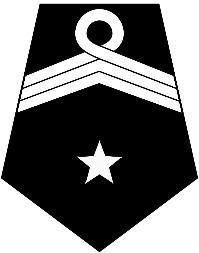 Co oznacza dystynkcja: Co oznacza dystynkcja: Co oznacza dystynkcja: 1818aCzłonek Zarządu Oddziału Powiatowego ZOSP RPCzłonek Zarządu Oddziału Powiatowego ZOSP RP1818bCzłonek komisji rewizyjnej Zarządu OSP Członek komisji rewizyjnej Zarządu OSP 1818cCzłonek Zarządu Oddziału Gminnego ZOSP RPCzłonek Zarządu Oddziału Gminnego ZOSP RP1818dCzłonek komisji rewizyjnej Zarządu Powiatowego ZOSP RPCzłonek komisji rewizyjnej Zarządu Powiatowego ZOSP RP1919Najprostszym sposobem udrażniania dróg oddechowych u osoby nieprzytomnej jest:Najprostszym sposobem udrażniania dróg oddechowych u osoby nieprzytomnej jest:Najprostszym sposobem udrażniania dróg oddechowych u osoby nieprzytomnej jest:Najprostszym sposobem udrażniania dróg oddechowych u osoby nieprzytomnej jest:1919aOdwiedzenie głowy i wysunięcie żuchwy,Odwiedzenie głowy i wysunięcie żuchwy,1919bPrzygięcie głowy w stronę szyi oraz klatki piersiowej,Przygięcie głowy w stronę szyi oraz klatki piersiowej,1919cWielokrotne uciskanie w okolicy mostkaWielokrotne uciskanie w okolicy mostka1919dWłożenie między zęby płaskiego elementu (np. łyżki) aby zęby nie uszkodziły językaWłożenie między zęby płaskiego elementu (np. łyżki) aby zęby nie uszkodziły języka2020W 27.06.1996r. ZG ZOSP RP ustanowił Medal Honorowy imienia:W 27.06.1996r. ZG ZOSP RP ustanowił Medal Honorowy imienia:W 27.06.1996r. ZG ZOSP RP ustanowił Medal Honorowy imienia:W 27.06.1996r. ZG ZOSP RP ustanowił Medal Honorowy imienia:2020aZygmunta HormańskiegoZygmunta Hormańskiego2020bBolesława ChomiczaBolesława Chomicza2020cBolesława ChajdukaBolesława Chajduka2020dZygmunta PawlakaZygmunta Pawlaka